Об утверждении Правил предоставления субсидий в 2023 году из бюджета города Канаш муниципальным унитарным предприятиям города Канаш на погашение просроченной задолженности за потребленный природный газВ соответствии со статьей 78 Бюджетного кодекса Российской Федерации, с Федеральным законом от 6 октября 2003 г. № 131-ФЗ «Об общих принципах организации местного самоуправления в Российской Федерации», Администрация города Канаш Чувашской Республики   постановляет:1. Утвердить прилагаемые Правила предоставления субсидий в 2023 году из бюджета города Канаш муниципальным унитарным предприятиям города Канаш на погашение просроченной задолженности за потребленный природный газ.2. Контроль за исполнением настоящего постановления возложить на и.о. начальника финансового отдела администрации города Канаш Скворцову Т.Е..3. Настоящее постановление вступает в силу поле его официального опубликования.Врип главы  города                                                                                                   Н.И. БеловУтвержденыпостановлением администрации города Канаш Чувашской республикиот ________ № _____Правила предоставления субсидий в 2023 году из бюджета города Канашмуниципальным унитарным предприятиям города Канаш на погашение просроченной задолженности за потребленный природный газI. Общие положения1.1. Настоящие Правила устанавливают цели, порядок и условия предоставления субсидий в 2023 году из бюджета города Канаш муниципальным унитарным предприятиям города Канаш на погашение просроченной задолженности за потребленный природный газ в рамках реализации муниципальной программы города Канаш Чувашской Республики «Модернизация и развитие сферы жилищно-коммунального хозяйства», утвержденной постановлением администрации города Канаш от 27 июня 2019 г. № 684 (далее соответственно – субсидия, муниципальная программа).1.2. Субсидии предоставляются муниципальным унитарным предприятиям города Канаш, осуществляющим в 2021 году и/или  2022 году деятельность по производству и (или) передаче тепловой энергии на территории города Канаш по тарифам, подлежащим государственному регулированию (далее соответственно – муниципальная теплоснабжающая организация).Субсидии муниципальными теплоснабжающими организациями направляются на погашение просроченной задолженности за потребленный природный газ в рамках заключенного договора между ООО «Газпром межрегионгаз Чебоксары», муниципальными теплоснабжающими организациями и муниципальным образованием город Канаш в порядке солидарной ответственности.1.3. Субсидии предоставляются на цели, указанные в пункте 1.2 настоящих Правил, финансирование которых не предусмотрено в рамках других направлений расходов бюджета города Канаш.Запрещается использовать субсидии на цели, не установленные настоящими Правилами, а также на возмещение расходов, ранее произведенных из бюджета города Канаш в отчетном финансовом году.1.4. Общий объем предоставляемой субсидии муниципальной теплоснабжающей организации должен быть не более суммы остатка просроченной задолженности за потребленный природный газ, подлежащего погашению по состоянию на 1 января  2024 г. согласно Графику погашения просроченной задолженности за природный газ (далее – График).II. Порядок финансирования2.1. В соответствии с решением Собрания депутатов города Канаш о бюджете города Канаш на текущий финансовый год и плановый период главным распорядителем средств бюджета города Канаш, направляемых на предоставление субсидий, является администрация города Канаш Чувашской Республики (далее – Администрация города Канаш).2.2. Предоставление субсидий осуществляется за счет средств республиканского бюджета Чувашской Республики и бюджета города Канаш, предусмотренных по разделу  0500 «Жилищно-коммунальное хозяйство», подразделу 0502 «Коммунальное хозяйство», в пределах лимитов бюджетных обязательств, доведенных в установленном порядке до Администрации города Канаш.Администрация города Канаш обеспечивает результативность, адресность и целевой характер использования бюджетных средств в соответствии с утвержденными бюджетными ассигнованиями и лимитами бюджетных обязательств.2.3.  Критериями отбора муниципальных теплоснабжающих организаций для предоставления  субсидий являются:наличие муниципальной теплоснабжающей организации (муниципальных теплоснабжающих организаций) на территории города Канаш;наличие договора поставки газа;наличие у муниципальной теплоснабжающей организации на дату подачи заявки, просроченной задолженности за природный газ;на первое число месяца, в котором подается заявка на получение Субсидии, муниципальная теплоснабжающая организация не должна находиться в процессе реорганизации (за исключением реорганизации в форме присоединения к ней другого юридического лица), ликвидации, в отношении ее не введена процедура банкротства, деятельность муниципальной теплоснабжающей организации не приостановлена в порядке, предусмотренном законодательством Российской Федерации.2.4. Субсидии  предоставляются при соблюдении следующих условий:наличие остатка просроченной задолженности за потребленный природный газ, подлежащего погашению согласно Графику, по состоянию на дату подачи заявки; заключение соглашения о предоставлении субсидии  между администрацией города Канаш Чувашской Республики и муниципальной теплоснабжающей организацией в соответствии с  приложением № 2 к настоящим Правилам предоставления субсидий.2.5. Методика распределения субсидииРазмер субсидии Si, муниципальной теплоснабжающей организации определяется по формуле:Si  = П мобщ x Пi М / П мобщ,где:Пi М   - размер просроченной задолженности за потребленный природный газ муниципальных теплоснабжающих организаций согласно абзацу второму пункта 1.2 настоящих Правил по заявке i-ой муниципальной теплоснабжающей организации; ПМ общ -  общая сумма просроченной задолженности за потребленный природный газ муниципальных теплоснабжающих организаций согласно абзацу второму пункта 1.2 настоящих Правил;Распределение субсидии муниципальным теплоснабжающим организациям утверждается нормативным правовым актом администрации города Канаш Чувашской Республики.2.6. Предоставление Субсидии осуществляется на основании соглашения о предоставлении субсидии из бюджета города Канаш, заключенного между Администрацией города Канаш и муниципальной теплоснабжающей организацией  в течение 5 рабочих дней со дня утверждения распределения субсидии(далее – соглашение). Внесение в соглашение изменений, предусматривающих ухудшение значений результатов использования субсидии, а также увеличение сроков реализации предусмотренных соглашением мероприятий, не допускается в течение всего периода действия соглашения, за исключением случаев изменения значений целевых показателей (индикаторов) муниципальной программы, а также случая сокращения размера субсидии.2.7. Объем бюджетных ассигнований бюджета города Канаш на финансовое обеспечение расходного обязательства города Канаш утверждается решением о бюджете города Канаш (определяется сводной бюджетной росписью бюджета города Канаш) исходя из необходимости достижения установленного соглашением значения результата использования субсидии. 2.8. Для получения субсидии на текущий финансовый год получатель субсидии представляет в Администрацию города Канаш следующие документы:а) копию договора поставки газа, заключенного между Администрацией города Канаш, муниципальными теплоснабжающими организациями и ООО «Газпром межрегионгаз Чебоксары»;б) копии актов сверки расчетов муниципальной теплоснабжающей организации с ООО «Газпром межрегионгаз Чебоксары», подтверждающих наличие остатка просроченной задолженности за природный газ;в)  копии формы № 1-ТЭП «Сведения о снабжении теплоэнергией» за  2021 год и/или 2022 годы;Копии документов, указанных в подпункте «б» пункта, должны быть заверены подписью руководителя или уполномоченного представителя теплоснабжающей организации и заверены печатью (при наличии).Теплоснабжающие организации несут ответственность за достоверность сведений, содержащихся в документах, представляемых в соответствии с настоящим пунктом.2.9. Администрация города Канаш в течение трех рабочих дней с даты получения заявки осуществляет проверку представленных теплоснабжающей организацией документов, указанных в пункте 2.8 настоящих Правил, и в случае соответствия теплоснабжающей организацией критериям отбора, установленным пунктом 2.3 настоящих Правил, и условиям предоставления Субсидии, установленным пунктом 2.2 настоящих Правил, принимает решение о предоставлении Субсидии либо в случае обнаружения неполных и (или) недостоверных сведений в документах о необходимости представления недостающих документов и (или) уточнения сведений. Администрация города Канаш уведомляет теплоснабжающую организацию о необходимости представления недостающих документов и (или) уточнения сведений не позднее следующего рабочего дня после принятия решения.В уведомлении Администрацией города Канаш указываются причины принятия соответствующего решения, перечень документов и (или) сведений, которые требуют уточнения.2.10. Теплоснабжающая организация представляет недостающие документы и (или) уточненные сведения в течение трех рабочих дней со дня получения уведомления, указанного в абзаце втором пункта 2.9 настоящих Правил.2.11. Администрация города Канаш в течение трех рабочих дней со дня поступления недостающих документов и (или) уточненных сведений проверяет их полноту и достоверность, принимает решение о предоставлении субсидии  либо об отказе в ее предоставлении.2.12. Основаниями для отказа теплоснабжающей организации в предоставлении Субсидии являются:несоответствие теплоснабжающей организации критериям отбора, установленным в пункте 2.3 настоящих Правил;несоответствие условиям предоставления субсидии, установленным в пункте 2.2 настоящих Правил;непредставление недостающих документов и (или) уточненных сведений;представление недостающих документов и (или) уточненных сведений с нарушением срока, указанного в пункте 2.10 настоящих Правил;обнаружение недостоверных сведений в документах. В течение двух рабочих дней со дня принятия решения об отказе в предоставлении  субсидии по основаниям, указанным в настоящем пункте Правил, Администрация города Канаш уведомляет о принятом решении теплоснабжающую организацию.2.13 Для получения субсидии получатель субсидии представляет в Администрацию города Канаш заявку на получение субсидии по форме, установленной приложением №1 к настоящим Правилам.	2.14. Перечисление субсидий осуществляется с лицевого счета получателя средств бюджета города Канаш – Администрации города Канаш, открытого в Управлении Федерального казначейства Чувашской Республики, на расчетный счет теплоснабжающей организации.2.15. Теплоснабжающая организация не позднее 5 числа включительно месяца, следующего за кварталом, в котором были получены субсидии, представляет в Администрацию города Канаш отчет об использовании в 2023 году  субсидии из бюджета города Канаш , предоставленной на погашение просроченной задолженности за потребленный природный (далее - отчет) по форме согласно приложению № 3 к настоящим Правилам.2.16. Результатом предоставления субсидии  является сокращение задолженности теплоснабжающей организации по оплате потребленного природного газа не менее чем на сумму предоставленной субсидии .Эффективность использования субсидии оценивается Администрацией города Канаш по итогам отчетного года исходя из степени достижения теплоснабжающей организации значения результата предоставления субсидии, предусмотренного соглашением.III. Порядок возврата субсидии3.1. Не использованные по состоянию на 1 января очередного финансового года остатки субсидии, предоставленного из бюджета города Канаш, подлежат возврату в бюджет города Канаш в течение первых 15 рабочих дней текущего финансового года.В случае если неиспользованный остаток субсидии  не перечислен в доход бюджета города Канаш, указанные средства подлежат взысканию в доход бюджета города Канаш в порядке, установленном финансовым отделом администрации города Канаш с соблюдением общих требований, установленных Министерством финансов Российской Федерации.При наличии потребности в не использованном в текущем финансовом году остатке субсидии  указанный остаток в соответствии с решением Администрации города Канаш по согласованию с финансовым отделом администрации города Канаш может быть использован теплоснабжающей организацией в очередном финансовом году на те же цели в порядке, установленном бюджетным законодательством  Российской Федерации для осуществления расходов получателя средств, источником финансового обеспечения которых является  субсидия.3.2. В случае нецелевого использования субсидии теплоснабжающей организацией к нему применяются бюджетные меры принуждения, предусмотренные бюджетным законодательством Российской Федерации.3.3. В случае если теплоснабжающей организацией по состоянию на 31 декабря года предоставления субсидии  не достигнуто значение результата использования субсидии, установленное соглашением, и в срок до первой даты представления отчетности о достижении значения результата использования субсидии  в соответствии с соглашением в году, следующем за годом предоставления субсидии, указанные нарушения не устранены, то субсидия подлежит возврату в бюджет города Канаш в срок до 1 мая года, следующего за годом предоставления субсидии (Vвозврата), в объеме, рассчитанном по формуле:Vвозврата = (V субсидии  × k × m/ n) × 0,1,где:Vвозврата – размер субсидии, подлежащей возврату в бюджет города Канаш;V субсидии  – размер субсидии, предоставленной теплоснабжающей организацией в отчетном финансовом году;k – коэффициент возврата субсидии;m – количество результатов использования субсидии, по которым индекс, отражающий уровень недостижения значения i-го результата использования субсидии, имеет положительное значение;n – общее количество результатов использования субсидии, установленных соглашением.При расчете объема средств, подлежащих возврату от теплоснабжающей организации в бюджет города Канаш, в размере субсидии, предоставленной теплоснабжающей организации (V субсидии), не учитывается размер остатка субсидии , не использованного по состоянию на 1 января текущего финансового года.Коэффициент возврата субсидии  рассчитывается по формулеk = SUM Di / m,где:Di – индекс, отражающий уровень недостижения значения i-го результата использования субсидии.При расчете коэффициента возврата субсидии  используются только положительные значения индекса, отражающего уровень недостижения значения i-го результата использования субсидии .Индекс, отражающий уровень недостижения значения i-го результата использования субсидии , определяется:а) для результатов использования субсидии , по которым большее значение фактически достигнутого значения отражает большую эффективность использования субсидии , – по формулеDi = 1– Тi / Si,где:Тi – фактически достигнутое значение i-го результата использования субсидии  на отчетную дату;Si – плановое значение i-го результата использования субсидии , установленное соглашением;б) для результатов использования субсидии , по которым большее значение фактически достигнутого значения отражает меньшую эффективность использования субсидии , – по формулеDi = 1– Si / Тi.3.4. Основанием для освобождения теплоснабжающей организации от применения мер ответственности, предусмотренных пунктом 3.3 настоящих Правил, является документально подтвержденное наступление следующих обстоятельств непреодолимой силы, препятствующих исполнению соответствующих обязательств:установление регионального и (или) местного уровня реагирования на чрезвычайную ситуацию, подтвержденное правовым актом Чувашской Республики и (или) органа местного самоуправления;установление карантина и (или) иных ограничений, направленных на предотвращение распространения и ликвидацию очагов заразных и иных болезней животных, подтвержденное правовым актом Чувашской Республики;аномальные погодные условия, подтвержденные справкой территориального органа федерального органа исполнительной власти, осуществляющего функции по оказанию государственных услуг в области гидрометеорологии и смежных с ней областях;наличие вступившего в законную силу в год предоставления средств решения арбитражного суда о признании несостоятельной (банкротом) организации, деятельность которой оказывала влияние на исполнение обязательств, предусмотренных соглашением.Теплоснабжающей организацией не позднее 1 февраля года, следующего за годом предоставления средств, в Администрацию города Канаш представляются документы, подтверждающие наступление обстоятельств непреодолимой силы, препятствующих исполнению соответствующих обязательств, предусмотренных абзацами вторым – пятым настоящего пункта.Одновременно с указанными документами представляется информация о предпринимаемых мерах по устранению нарушения.Администрация города Канаш на основании документов, подтверждающих наступление обстоятельств непреодолимой силы, предусмотренных абзацами вторым – пятым настоящего пункта, вследствие которых соответствующие обязательства не исполнены, не позднее 10 марта года, следующего за годом предоставления субсидии , подготавливает и представляет в финансовый отдел администрации города Канаш заключение о причинах неисполнения соответствующих обязательств, а также о целесообразности продления срока устранения нарушения обязательств и достаточности мер, предпринимаемых для устранения такого нарушения.В случае отсутствия оснований для освобождения теплоснабжающей организации от применения мер ответственности, предусмотренных пунктом 3.3 настоящих Правил, субсидия подлежат возврату от теплоснабжающей организации в бюджет города Канаш в объеме и в сроки, которые предусмотрены пунктом 3.3 настоящих Правил.При отсутствии оснований для применения мер ответственности финансовый отдел администрации города Канаш не позднее 1 апреля года, следующего за годом предоставления субсидии, вносит в Администрацию города Канаш предложение об освобождении теплоснабжающей организации от применения мер ответственности, предусмотренных пунктом 3.3 настоящих Правил, с приложением соответствующего проекта распоряжения администрации города Канаш и заключения, указанного в абзаце восьмом настоящего пункта.3.5. В случае если теплоснабжающая организация не возвращает средства в бюджет города Канаш в объеме и в сроки, которые предусмотрены пунктом 3.3 настоящих Правил, или отказывается от добровольного возврата указанных средств, они взыскиваются в судебном порядке.IV. Осуществление контроля	4.1. Администрация города Канаш и органы муниципального финансового контроля в соответствии с законодательством Российской Федерации, законодательством Чувашской Республики и нормативно-правовых актов органов местного самоуправления города Канаш осуществляют обязательную проверку соблюдения условий, целей и порядка предоставления субсидии ее получателем.Приложение № 1	к Правилам предоставления субсидий 		в 2023 году из бюджета города Канаш 		муниципальным унитарным  		предприятиям города Канаш на  		погашение просроченной  задолженности 		за потребленный  природный газЗАЯВКА
___________________________________________________________________________		(полное наименование муниципального унитарного предприятия)на получение в 2023 году из бюджета города Канаш муниципальным унитарным предприятиям города Канаш на погашение просроченной задолженности за потребленный природный газ1.На погашение просроченной задолженности за потребленный природный газ муниципального унитарного предприятияДостоверность указанной в настоящей заявке информации подтверждаю.К заявке прилагаются следующие документы:1.____________________________________2.____________________________________3. ___________________________________…____________________________________Руководитель муниципального унитарного предприятия                                                  ______________           ____________________________                                                       (подпись)                     (расшифровка подписи)М.П.____ ____________ 20___ г.						      Приложение № 2	к Правилам предоставления субсидий в 	2023 году из бюджета города Канаш 	муниципальным унитарным предприятиям 	города Канаш на погашение просроченной 	задолженности за потребленный природный 	газСоглашение
о предоставлении субсидий в 2023 году из бюджета города Канаш муниципальным унитарным предприятиям города Канаш на погашение просроченной 	задолженности за потребленный природный газг. Канаш                                                                                        _______________ 2023 г.Администрация города Канаш Чувашской Республики, именуемая в дальнейшем «Главный распорядитель» в лице _____________________________________, действующего на основании Устава города Канаш, с одной стороны, и ________________________________________________________________________________________________________________________________________________________, именуемое в дальнейшем «Получатель», в лице директора ____________________, действующего на основании_____________________________________________________, с другой стороны, именуемые «Стороны», в соответствии с Бюджетным кодексом Российской Федерации, решением Собрания депутатов города Канаш «О бюджете города Канаш на 2023 год и на плановый период 2024 и 2025 годов» № 30/1 от 09.12.2022 года (с изменениями) , постановлением администрации города Канаш от __________ года № _____ «Об утверждении Правил предоставления субсидий в 2023 году из бюджета города Канаш муниципальным унитарным предприятиям города Канаш на погашение просроченной задолженности за потребленный природный газ» (далее - Правила предоставления субсидии) заключили настоящее Соглашение о нижеследующем.1. Предмет соглашения1.1. Предметом настоящего Соглашения является предоставление из бюджета города Канаш в 2023 году Получателю субсидии на погашение просроченной задолженности за потребленный природный 	газ. 1.2. Субсидия предоставляется Главным распорядителем в соответствии с лимитами бюджетных обязательств, доведенными Главному распорядителю по кодам классификации расходов бюджетов Российской Федерации: код главного распорядителя 903, раздел 05, подраздел 02, целевая статья ____________, вид расходов ________.2. Размер субсидии	2.1. Размер субсидии, предоставляемой из бюджета города Канаш в соответствии с настоящим соглашением, составляет в 2023 году _________________ рублей.3. Условия предоставления субсидии3.1. Предоставление Получателем документов, необходимых для получения субсидии, и их соответствие требованиям, установленным пунктом 2.8 Правил.4. Порядок перечисления субсидии4.1. Перечисление Субсидии осуществляется в соответствии с бюджетным законодательством Российской Федерации на счет Получателя  ____________________________________________________________________________                                                    (реквизиты счета Получателя)4.2. Срок перечисления Субсидии определен в соответствии с пунктом 2.9 Правил предоставления субсидий.4.3. Главный распорядитель отказывает Получателю в предоставлении Субсидии в случаях, установленных Правилами предоставления субсидий.5. Права и обязанности сторон5.1. Главный распорядитель обязуется:1) обеспечить предоставление Субсидии в порядке и при соблюдении Получателем условий предоставления Субсидии, установленных Правилами предоставления субсидий и настоящим Соглашением;2) обеспечить перечисление субсидии на счет Получателя, указанный в пункте 4.1 настоящего Соглашения;3) осуществлять контроль за соблюдением Получателем условий, целей и порядка предоставления Субсидии;4) в случае установления Главным распорядителем или получения от органа муниципального финансового контроля информации о фактах нарушения Получателем порядка, целей и условий предоставления Субсидии, предусмотренных Правилами предоставления субсидий, в том числе указания в документах, представленных Получателем, недостоверных сведений, направлять Получателю требование об устранении нарушений и приостанавливать предоставление Субсидии до устранения указанных нарушений с обязательным уведомлением Получателя;5) в случае если Получателем допущены нарушения условий предоставления Субсидии, нецелевое использование Субсидии, направлять Получателю требование о возврате средств Субсидии в бюджет города Канаш.Требование о возврате средств Субсидии в бюджет города Канаш подготавливается Главным распорядителем в письменной форме с указанием Получателя, платежных реквизитов, срока возврата и суммы Субсидии, подлежащей возврату (с приложением порядка расчета (при необходимости));5.2. Главный распорядитель вправе:1) запрашивать у Получателя документы и материалы, необходимые для осуществления контроля за соблюдением условий предоставления Субсидии;2) осуществлять выездные проверки соблюдения условий предоставления субсидий и положений, установленных настоящим Соглашением.3) осуществлять иные права, установленные бюджетным законодательством Российской Федерации и законодательством Чувашской Республики, Правилами предоставления субсидии и настоящим Соглашением. 5.3. Получатель обязуется:1) обеспечивать выполнение условий предоставления Субсидии, установленных настоящим Соглашением, в том числе:направлять средства Субсидии на цели, указанные в пункте 1.2 настоящего Соглашения.2) устранять факты нарушения порядка, целей и условий предоставления Субсидии в сроки, определенные в требовании Главного распорядителя;3) возвращать в бюджет города Канаш Субсидию в размере и в сроки, определенные в требовании Главного распорядителя и (или) предписании органа муниципального финансового контроля;4) обеспечить представление Главному распорядителю не позднее 7 числа включительно месяца, следующего за кварталом, в котором были получены субсидия отчета об использовании в 2023 году субсидии из бюджета города Канаш , предоставленной  на  погашение просроченной задолженности за потребленный природный газ5) направлять по запросу Главного распорядителя, органа муниципального финансового контроля документы и информацию, необходимые для проведения проверок соблюдения порядка, целей и условий предоставления Субсидии, в течение 10 дней со дня получения запроса Главного распорядителя, органа муниципального финансового контроля;6) обеспечить достижение значений результатов использования субсидий;7) обеспечивать сохранность учетной документации, подтверждающей выполнение условий предоставления Субсидии и обязательств по настоящему Соглашению, в течение 5 лет после его окончания.5.4. Получатель вправе:1) обращаться к Главному распорядителю за разъяснениями в связи с исполнением настоящего Соглашения.6. Ответственность сторон6.1. В случае неисполнения или ненадлежащего исполнения своих обязательств по настоящему Соглашению Стороны несут ответственность в соответствии с законодательством Российской Федерации и законодательством Чувашской Республики.7. Заключительные положения7.1. Споры, возникающие между Сторонами в связи с исполнением настоящего Соглашения, решаются ими, по возможности, путем проведения переговоров с оформлением соответствующих протоколов или иных документов.При недостижении согласия споры между Сторонами решаются в судебном порядке.7.2. Настоящее Соглашение вступает в силу с даты его подписания лицами, имеющими право действовать от имени каждой из Сторон, но не ранее доведения лимитов бюджетных обязательств и действует до 29 декабря 2023 года (полного исполнения Сторонами своих обязательств, кроме обязательства по перечислению Субсидии в соответствии с пунктом 4.2 настоящего соглашения).Обязательство по перечислению Субсидии, указанное в пункте 4.2 настоящего соглашения, прекращается по окончании финансового года, в котором заключено соглашение, за исключением случаев, прямо предусмотренных нормативными правовыми актами города Канаш Чувашской Республики.В случае заключения нового соглашения по предмету настоящего Соглашения обязательства сторон по настоящему Соглашению прекращаются7.3. Изменение настоящего соглашения осуществляется по инициативе Сторон в письменной форме в виде дополнительного соглашения к настоящему Соглашению, которое является его неотъемлемой частью и вступает в действие с момента его подписания Сторонами.Внесение в настоящее Соглашение изменений в связи с изменениями законодательства Чувашской Республики осуществляется Главным распорядителем в одностороннем порядке путем направления Получателю соответствующего письменного уведомления в месячный срок со дня вступления в силу изменений законодательства Чувашской Республики. Внесенные в настоящее Соглашение изменения вступают в силу со дня подписания дополнительного соглашения.7.4. Расторжение настоящего Соглашения возможно в следующих случаях:1) взаимного согласия Сторон;2) нарушения Получателем порядка, целей и условий предоставления Субсидии, установленных Правилами предоставления субсидии и настоящим Соглашением;7.5. Настоящее Соглашение заключено Сторонами в двух экземплярах, имеющих равную юридическую силу, по одному для каждой из Сторон.8. Юридические адреса и платежные реквизиты сторон															Приложение № 3								к Правилам 	предоставления субсидий в 2023 году из 								бюджета города Канаш 	муниципальным 										унитарным 	предприятиям 	города Канаш на 									погашение просроченной 	задолженности за 										потребленный природный 	газОтчет  об использовании в 2023 году субсидии из бюджета города Канаш , предоставленной  на  погашение просроченной задолженности за потребленный природный газРуководитель муниципального унитарного предприятия                                                          _____________/_____________________________/                                                                 (подпись)       (расшифровка подписи)Главный бухгалтер                        _____________/_____________________________/                                                             (подпись)       (расшифровка подписи)М.П.____ ____________ 20___ г.Чӑваш РеспубликинКАНАШ ХУЛААДМИНИСТРАЦИЙĔЙЫШĂНУ____________ № ____________Канаш хули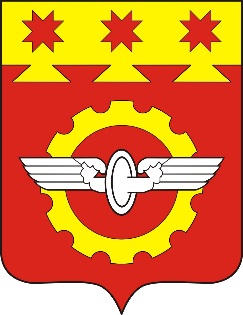 АДМИНИСТРАЦИЯГОРОДА КАНАШ                                                                                                                                     Чувашской РеспубликиПОСТАНОВЛЕНИЕ____________№__________    город КанашПросроченная задолженность муниципального унитарного предприятия на 1-е число месяца подачи заявкиПросроченная задолженность муниципального унитарного предприятия за природный газ на дату подачи заявкиОстаток просроченной задолженности за потребленный природный газ, подлежащего погашению по состоянию на 01.01.2024 согласно ГрафикуПотребность в средствах бюджета города Канаш на  погашение просроченной задолженности за потребленный природный газ, но не более остатка просроченной задолженности за потребленный природный газ, подлежащей погашению по состоянию на 31.12.2023 согласно графику1234Администрация города Канаш429330, Чувашская Республика, г. Канаш, ул. 30 лет Победы д.24; тел/факс 8(83533)2-12-15                                             ИНН 2123007000 КПП 212301001Управление федерального казначейства по Чувашской Республики (Администрация города Канаш л/с 03153003610)ОТДЕЛЕНИЕ-НБ ЧУВАШСКАЯ РЕСПУБЛИКА// УФК по Чувашской Республике, г. ЧебоксарыК/с 40102810945370000084р/с 03231643977070001500БИК 019706900ОКТМО 97707000ОГРН 1022102231931______________________________9. Подписи сторонАдминистрация города Канаш_______________/ ____________         (подпись)          (ФИО)    м.п_______________/_______________           (подпись)       (ФИО) м.пНаименование расходов Наименование и реквизиты документа, являющегося основанием для осуществления расходов Расходы за счет субсидии, рублей Расходы за счет субсидии, рублей Показатель результата использования субсидииПоказатель результата использования субсидииПоказатель результата использования субсидииНаименование расходов Наименование и реквизиты документа, являющегося основанием для осуществления расходов план факт наименование показателя план факт 1 2 3 4 56субсидия на погашение просроченной задолженности за потребленный природный газ муниципальных теплоснабжающих организаций